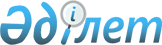 "2024-2026 жылдарға арналған Баянауыл аудандық бюджеті туралы"Павлодар облысы Баянауыл аудандық мәслихатының 2023 жылғы 22 желтоқсандағы № 96/12 шешімі.
      Қазақстан Республикасының Бюджет кодексінің 75-бабының 2-тармағына, Қазақстан Республикасының "Қазақстан Республикасындағы жергілікті мемлекеттік басқару және өзін-өзі басқару туралы" Заңының 6-бабы 1-тармағының 1) тармақшасына, Қазақстан Республикасының "Агроөнеркәсіптік кешенді және ауылдық аумақтарды дамытуды мемлекеттік реттеу туралы" Заңының 18-бабы 4-тармағына сәйкес, Баянауыл аудандық мәслихаты ШЕШІМ ҚАБЫЛДАДЫ:
      1. "2024-2026 жылдарға арналған Баянауыл аудандық бюджеті тиісінше 1, 2, 3 қосымшасына сәйкес, соның ішінде 2024 жылға келесі көлемдерде бекітілсін:
      1) кірістер – 11290832 мың теңге, соның ішінде:
      салықтық түсімдер – 3388455 мың теңге;
      салықтық емес түсімдер – 24003 мың теңге;
      негізгі капиталды сатудан түсетін түсімдер – 4000 мың теңге;
      трансферттер түсімі – 7874374 мың теңге;
      2) шығындар – 11435659,2 мың теңге;
      3) таза бюджеттік кредиттеу – 139147 мың теңге, соның ішінде:
      бюджеттік кредиттер – 239980 мың теңге;
      бюджеттік кредиттерді өтеу – 100833 мың теңге;
      4) қаржы активтерімен операциялар бойынша сальдо – нөлге тең;
      5) бюджет тапшылығы (профициті) – -283974,2 мың теңге;
      6) бюджет тапшылығын қаржыландыру (профицитін пайдалану) – 283974,2 мың теңге.
      Ескерту. 1-тармақ жаңа редакцияда - Павлодар облысы Баянауыл аудандық мәслихатының 27.03.2024 № 125/17 (01.01.2024 бастап қолданысқа енгізіледі) шешімімен.


      2. 2024 жылға арналған аудандық жергілікті атқарушы орган резервінің сомасы 68329 мың теңге сомасында бекітілсін.
      3. 2024 жылға арналған аудандық бюджеттен ауылдық округтер мен Майқайың кентінің бюджеттеріне бөлінген ағымдағы нысаналы трансферттердің көлемі жалпы сомасы 418681 мың теңге, оның ішінде:
      – 14435 мың теңге – абаттандыру бойынша іс-шараларды өткізуге;
      – 352697 мың теңге – елді мекендердің жолдарына орташа жөндеу жүргізуге;
      – 22500 мың теңге – қызметтік автокөлік сатып алу;
      – 29049 мың теңге – әкімшілік ғимараттың шатырын күрделі және ағымдағы жөндеу.
      4. 2024 жылға арналған ауылдық округтер мен Майқайың кентінің аудандық бюджеттері бойынша берілетін жоғары тұрған бюджеттен бөлінген ағымдағы нысаналы трансферттердің көлемі жалпы сомасы 1419941 мың теңге, оның ішінде:
      – 804695 мың теңге – "Ауыл Ел Бесігі" жобасы шеңберінде ауылдық елді мекендерде әлеуметтік және инженерлік инфрақұрылым бойынша іс-шараларды іске асыруға;
      – 381297 мың теңге – аудандық маңызы бар автомобиль жолдарын, елді мекендердің көшелерін күрделі және орташа жөндеуге;
      – 233949 мың теңге – елді мекендерді абаттандыруға.
      5. Шешімнің орындалуын бақылау аудандық мәслихаттың әлеуметтік–экономикалық даму мәселелері, бюджетті жоспарлау және әлеуметтік саясат жөніндегі тұрақты комиссиясына жүктелсін.
      6. Осы шешім 2024 жылғы 1 қаңтардан бастап қолданысқа енгізіледі. 2024 жылға арналған Баянауыл аудандық бюджеті
      Ескерту. 1-қосымша жаңа редакцияда - Павлодар облысы Баянауыл аудандық мәслихатының 27.03.2024 № 125/17 (01.01.2024 бастап қолданысқа енгізіледі) шешімімен. 2025 жылға арналған Баянауыл аудандық бюджеті 2026 жылға арналған Баянауыл аудандық бюджеті
					© 2012. Қазақстан Республикасы Әділет министрлігінің «Қазақстан Республикасының Заңнама және құқықтық ақпарат институты» ШЖҚ РМК
				
      Баянауыл аудандық мәслихатының төрағасы 

Р. Мукашев
Баянауыл аудандық
мәслихатының 2023 жылғы
22 желтоқсандағы № 96/12
шешіміне 1-қосымша
Санаты
Санаты
Санаты
Санаты
Санаты
Санаты
Санаты
Санаты
Санаты
Сыныбы
Сыныбы
Сыныбы
Сыныбы
Сыныбы
Сыныбы
Сыныбы
Сыныбы
Кіші сыныбы
Кіші сыныбы
Кіші сыныбы
Кіші сыныбы
Кіші сыныбы
Кіші сыныбы
Атауы
Атауы
Сомасы
(мың теңге)
Сомасы
(мың теңге)
1
2
2
3
3
4
4
5
5
1. Кірістер
1. Кірістер
11290832
11290832
1
Салықтық түсімдер
Салықтық түсімдер
3388455
3388455
01
01
Табыс салығы
Табыс салығы
1747946
1747946
1
1
Корпоративтік табыс салығы
Корпоративтік табыс салығы
46670
46670
2
2
Жеке табыс салығы
Жеке табыс салығы
1701276
1701276
03
03
Әлеуметтiк салық
Әлеуметтiк салық
1247935
1247935
1
1
Әлеуметтік салық
Әлеуметтік салық
1247935
1247935
04
04
Меншiкке салынатын салықтар
Меншiкке салынатын салықтар
319713
319713
1
1
Мүлiкке салынатын салықтар
Мүлiкке салынатын салықтар
319713
319713
05
05
Тауарларға, жұмыстарға және қызметтерге салынатын iшкi салықтар
Тауарларға, жұмыстарға және қызметтерге салынатын iшкi салықтар
60879
60879
2
2
Акциздер
Акциздер
2104
2104
3
3
Табиғи және басқа ресурстарды пайдаланғаны үшін түсімдер
Табиғи және басқа ресурстарды пайдаланғаны үшін түсімдер
47193
47193
4
4
Кәсiпкерлiк және кәсiби қызметтi жүргiзгенi үшiн алынатын алымдар
Кәсiпкерлiк және кәсiби қызметтi жүргiзгенi үшiн алынатын алымдар
11582
11582
08
08
Заңдық маңызы бар әрекеттерді жасағаны және (немесе) оған уәкілеттігі бар мемлекеттік органдар немесе лауазымды адамдар құжаттар бергені үшін алынатын міндетті төлемдер
Заңдық маңызы бар әрекеттерді жасағаны және (немесе) оған уәкілеттігі бар мемлекеттік органдар немесе лауазымды адамдар құжаттар бергені үшін алынатын міндетті төлемдер
11982
11982
1
1
Мемлекеттік баж
Мемлекеттік баж
11982
11982
2
Салықтық емес түсiмдер
Салықтық емес түсiмдер
24003
24003
01
01
Мемлекеттік меншіктен түсетін кірістер
Мемлекеттік меншіктен түсетін кірістер
6760
6760
5
5
Мемлекет меншігіндегі мүлікті жалға беруден түсетін кірістер
Мемлекет меншігіндегі мүлікті жалға беруден түсетін кірістер
6661
6661
7
7
Мемлекеттік бюджеттен берілген кредиттер бойынша сыйақылар
Мемлекеттік бюджеттен берілген кредиттер бойынша сыйақылар
99
99
06
06
Басқа да салықтық емес түсiмдер
Басқа да салықтық емес түсiмдер
17243
17243
1
1
Басқа да салықтық емес түсiмдер
Басқа да салықтық емес түсiмдер
17243
17243
3
Негізгі капиталды сатудан түсетін түсімдер
Негізгі капиталды сатудан түсетін түсімдер
4000
4000
03
03
Жердi және материалдық емес активтердi сату
Жердi және материалдық емес активтердi сату
4000
4000
1
1
Жерді сату
Жерді сату
4000
4000
4
Трансферттердің түсімдері
Трансферттердің түсімдері
7874374
7874374
01
01
Төмен тұрған мемлекеттiк басқару органдарынан трансферттер 
Төмен тұрған мемлекеттiк басқару органдарынан трансферттер 
829
829
3
3
Аудандық маңызы бар қалалардың, ауылдардың, кенттердің, ауылдық округтардың бюджеттерінен трансферттер
Аудандық маңызы бар қалалардың, ауылдардың, кенттердің, ауылдық округтардың бюджеттерінен трансферттер
829
829
02
02
Мемлекеттiк басқарудың жоғары тұрған органдарынан түсетiн трансферттер
Мемлекеттiк басқарудың жоғары тұрған органдарынан түсетiн трансферттер
7873545
7873545
2
2
Облыстық бюджеттен түсетiн трансферттер
Облыстық бюджеттен түсетiн трансферттер
7873545
7873545
Функционалдық топ
Функционалдық топ
Функционалдық топ
Функционалдық топ
Функционалдық топ
Функционалдық топ
Функционалдық топ
Функционалдық топ
Функционалдық топ
Кіші функция
Кіші функция
Кіші функция
Кіші функция
Кіші функция
Кіші функция
Кіші функция
Кіші функция
Бюджеттік бағдарламалардың әкімшісі
Бюджеттік бағдарламалардың әкімшісі
Бюджеттік бағдарламалардың әкімшісі
Бюджеттік бағдарламалардың әкімшісі
Бюджеттік бағдарламалардың әкімшісі
Бюджеттік бағдарламалардың әкімшісі
Бюджеттік бағдарламалардың әкімшісі
Бағдарлама
Бағдарлама
Бағдарлама
Бағдарлама
Бағдарлама
Атауы
Атауы
Сомасы
(мың теңге)
1
2
3
3
4
4
5
5
6
2. Шығындар
2. Шығындар
11435659,2
01
Жалпы сипаттағы мемлекеттiк қызметтер
Жалпы сипаттағы мемлекеттiк қызметтер
1950679,9
1
Мемлекеттiк басқарудың жалпы функцияларын орындайтын өкiлдi, атқарушы және басқа органдар
Мемлекеттiк басқарудың жалпы функцияларын орындайтын өкiлдi, атқарушы және басқа органдар
326320,6
112
112
Аудан (облыстық маңызы бар қала) мәслихатының аппараты
Аудан (облыстық маңызы бар қала) мәслихатының аппараты
49870
001
001
Аудан (облыстық маңызы бар қала) мәслихатының қызметін қамтамасыз ету жөніндегі қызметтер
Аудан (облыстық маңызы бар қала) мәслихатының қызметін қамтамасыз ету жөніндегі қызметтер
48013
005
005
Мәслихаттар депутаттары қызметінің тиімділігін арттыру
Мәслихаттар депутаттары қызметінің тиімділігін арттыру
1857
122
122
Аудан (облыстық маңызы бар қала) әкімінің аппараты
Аудан (облыстық маңызы бар қала) әкімінің аппараты
276450,6
001
001
Аудан (облыстық маңызы бар қала) әкімінің қызметін қамтамасыз ету жөніндегі қызметтер
Аудан (облыстық маңызы бар қала) әкімінің қызметін қамтамасыз ету жөніндегі қызметтер
204345
003
003
Мемлекеттік органның күрделі шығыстары
Мемлекеттік органның күрделі шығыстары
0
113
113
Төменгі тұрған бюджеттерге берілетін нысаналы ағымдағы трансферттер
Төменгі тұрған бюджеттерге берілетін нысаналы ағымдағы трансферттер
72105,6
2
Қаржылық қызмет
Қаржылық қызмет
6279
459
459
Ауданның (облыстық маңызы бар қаланың) экономика және қаржы бөлімі
Ауданның (облыстық маңызы бар қаланың) экономика және қаржы бөлімі
6279
003
003
Салық салу мақсатында мүлікті бағалауды жүргізу
Салық салу мақсатында мүлікті бағалауды жүргізу
960
010
010
Жекешелендіру, коммуналдық меншікті басқару, жекешелендіруден кейінгі қызмет және осыған байланысты дауларды реттеу
Жекешелендіру, коммуналдық меншікті басқару, жекешелендіруден кейінгі қызмет және осыған байланысты дауларды реттеу
5319
9
Жалпы сипаттағы өзге де мемлекеттiк қызметтер
Жалпы сипаттағы өзге де мемлекеттiк қызметтер
1618080,3
454
454
Ауданның (облыстық маңызы бар қаланың) кәсіпкерлік және ауыл шаруашылығы бөлімі
Ауданның (облыстық маңызы бар қаланың) кәсіпкерлік және ауыл шаруашылығы бөлімі
66222
001
001
Жергілікті деңгейде кәсіпкерлікті және ауыл шаруашылығын дамыту саласындағы мемлекеттік саясатты іске асыру жөніндегі қызметтер
Жергілікті деңгейде кәсіпкерлікті және ауыл шаруашылығын дамыту саласындағы мемлекеттік саясатты іске асыру жөніндегі қызметтер
66222
459
459
Ауданның (облыстық маңызы бар қаланың) экономика және қаржы бөлімі
Ауданның (облыстық маңызы бар қаланың) экономика және қаржы бөлімі
92692
001
001
Ауданның (облыстық маңызы бар қаланың) экономикалық саясаттын қалыптастыру мен дамыту, мемлекеттік жоспарлау, бюджеттік атқару және коммуналдық меншігін басқару саласындағы мемлекеттік саясатты іске асыру жөніндегі қызметтер
Ауданның (облыстық маңызы бар қаланың) экономикалық саясаттын қалыптастыру мен дамыту, мемлекеттік жоспарлау, бюджеттік атқару және коммуналдық меншігін басқару саласындағы мемлекеттік саясатты іске асыру жөніндегі қызметтер
92692
810
810
Ауданның (облыстық маңызы бар қаланың) экономиканың нақты секторы бөлімі
Ауданның (облыстық маңызы бар қаланың) экономиканың нақты секторы бөлімі
1459166,3
001
001
Жергілікті деңгейде тұрғын үй-коммуналдық шаруашылығы, жолаушылар көлігі, автомобиль жолдары, құрылыс, сәулет және қала құрылыс саласындағы мемлекеттік саясатты іске асыру жөніндегі қызметтер
Жергілікті деңгейде тұрғын үй-коммуналдық шаруашылығы, жолаушылар көлігі, автомобиль жолдары, құрылыс, сәулет және қала құрылыс саласындағы мемлекеттік саясатты іске асыру жөніндегі қызметтер
65471
003
003
Мемлекеттік органның күрделі шығыстары
Мемлекеттік органның күрделі шығыстары
7900
113
113
Төменгі тұрған бюджеттерге берілетін нысаналы ағымдағы трансферттер
Төменгі тұрған бюджеттерге берілетін нысаналы ағымдағы трансферттер
1385795,3
02
Қорғаныс
Қорғаныс
55807
1
Әскери мұқтаждар
Әскери мұқтаждар
18216
122
122
Аудан (облыстық маңызы бар қала) әкімінің аппараты
Аудан (облыстық маңызы бар қала) әкімінің аппараты
18216
005
005
Жалпыға бірдей әскери міндетті атқару шеңберіндегі іс-шаралар
Жалпыға бірдей әскери міндетті атқару шеңберіндегі іс-шаралар
18216
2
Төтенше жағдайлар жөнiндегi жұмыстарды ұйымдастыру
Төтенше жағдайлар жөнiндегi жұмыстарды ұйымдастыру
37591
122
122
Аудан (облыстық маңызы бар қала) әкімінің аппараты
Аудан (облыстық маңызы бар қала) әкімінің аппараты
37591
006
006
Аудан (облыстық маңызы бар қала) ауқымындағы төтенше жағдайлардың алдын алу және оларды жою
Аудан (облыстық маңызы бар қала) ауқымындағы төтенше жағдайлардың алдын алу және оларды жою
2027
007
007
Аудандық (қалалық) ауқымдағы дала өрттерінің, сондай-ақ мемлекеттік өртке қарсы қызмет органдары құрылмаған елдi мекендерде өрттердің алдын алу және оларды сөндіру жөніндегі іс-шаралар
Аудандық (қалалық) ауқымдағы дала өрттерінің, сондай-ақ мемлекеттік өртке қарсы қызмет органдары құрылмаған елдi мекендерде өрттердің алдын алу және оларды сөндіру жөніндегі іс-шаралар
35564
06
Әлеуметтiк көмек және әлеуметтiк қамсыздандыру
Әлеуметтiк көмек және әлеуметтiк қамсыздандыру
536068
1
Әлеуметтiк қамсыздандыру
Әлеуметтiк қамсыздандыру
146559
451
451
Ауданның (облыстық маңызы бар қаланың) жұмыспен қамту және әлеуметтік бағдарламалар бөлімі
Ауданның (облыстық маңызы бар қаланың) жұмыспен қамту және әлеуметтік бағдарламалар бөлімі
146559
005
005
Мемлекеттік атаулы әлеуметтік көмек 
Мемлекеттік атаулы әлеуметтік көмек 
146559
2
Әлеуметтiк көмек
Әлеуметтiк көмек
324078
1
2
3
3
4
4
5
5
6
451
451
Ауданның (облыстық маңызы бар қаланың) жұмыспен қамту және әлеуметтік бағдарламалар бөлімі
Ауданның (облыстық маңызы бар қаланың) жұмыспен қамту және әлеуметтік бағдарламалар бөлімі
324078
004
004
Ауылдық жерлерде тұратын денсаулық сақтау, білім беру, әлеуметтік қамтамасыз ету, мәдениет, спорт және ветеринар мамандарына отын сатып алуға Қазақстан Республикасының заңнамасына сәйкес әлеуметтік көмек көрсету
Ауылдық жерлерде тұратын денсаулық сақтау, білім беру, әлеуметтік қамтамасыз ету, мәдениет, спорт және ветеринар мамандарына отын сатып алуға Қазақстан Республикасының заңнамасына сәйкес әлеуметтік көмек көрсету
33524
006
006
Тұрғын үйге көмек көрсету
Тұрғын үйге көмек көрсету
3378
007
007
Жергілікті өкілетті органдардың шешімі бойынша мұқтаж азаматтардың жекелеген топтарына әлеуметтік көмек
Жергілікті өкілетті органдардың шешімі бойынша мұқтаж азаматтардың жекелеген топтарына әлеуметтік көмек
95465
010
010
Үйден тәрбиеленіп оқытылатын мүгедектігі бар балаларды материалдық қамтамасыз ету
Үйден тәрбиеленіп оқытылатын мүгедектігі бар балаларды материалдық қамтамасыз ету
2835
014
014
Мұқтаж азаматтарға үйде әлеуметтiк көмек көрсету
Мұқтаж азаматтарға үйде әлеуметтiк көмек көрсету
88265
017
017
Мүгедектігі бар адамды абилитациялаудың және оңалтудың жеке бағдарламасына сәйкес мұқтаж мүгедектігі бар адамдарды протездік-ортопедиялық көмекпен, сурдотехникалық және тифлотехникалық құралдармен, мiндеттi гигиеналық құралдармен, арнаулы жүріп-тұру құралдарымен қамтамасыз ету, сондай-ақ санаторий-курорттық емдеу,жеке көмекшінің және ымдау тілі маманының қызметтерімен қамтамасыз ету
Мүгедектігі бар адамды абилитациялаудың және оңалтудың жеке бағдарламасына сәйкес мұқтаж мүгедектігі бар адамдарды протездік-ортопедиялық көмекпен, сурдотехникалық және тифлотехникалық құралдармен, мiндеттi гигиеналық құралдармен, арнаулы жүріп-тұру құралдарымен қамтамасыз ету, сондай-ақ санаторий-курорттық емдеу,жеке көмекшінің және ымдау тілі маманының қызметтерімен қамтамасыз ету
97223
023
023
Жұмыспен қамту орталықтарының қызметін қамтамасыз ету
Жұмыспен қамту орталықтарының қызметін қамтамасыз ету
3388
9
Әлеуметтiк көмек және әлеуметтiк қамтамасыз ету салаларындағы өзге де қызметтер
Әлеуметтiк көмек және әлеуметтiк қамтамасыз ету салаларындағы өзге де қызметтер
65431
451
451
Ауданның (облыстық маңызы бар қаланың) жұмыспен қамту және әлеуметтік бағдарламалар бөлімі
Ауданның (облыстық маңызы бар қаланың) жұмыспен қамту және әлеуметтік бағдарламалар бөлімі
65431
001
001
Жергілікті деңгейде халық үшін әлеуметтік бағдарламаларды жұмыспен қамтуды қамтамасыз етуді іске асыру саласындағы мемлекеттік саясатты іске асыру жөніндегі қызметтер
Жергілікті деңгейде халық үшін әлеуметтік бағдарламаларды жұмыспен қамтуды қамтамасыз етуді іске асыру саласындағы мемлекеттік саясатты іске асыру жөніндегі қызметтер
62569
011
011
Жәрдемақыларды және басқа да әлеуметтік төлемдерді есептеу, төлеу мен жеткізу бойынша қызметтерге ақы төлеу
Жәрдемақыларды және басқа да әлеуметтік төлемдерді есептеу, төлеу мен жеткізу бойынша қызметтерге ақы төлеу
2598
021
021
Мемлекеттік органның күрделі шығыстары
Мемлекеттік органның күрделі шығыстары
264
07
Тұрғын үй-коммуналдық шаруашылық
Тұрғын үй-коммуналдық шаруашылық
1433102,3
1
Тұрғын үй шаруашылығы
Тұрғын үй шаруашылығы
117662
810
810
Ауданның (облыстық маңызы бар қаланың) экономиканың нақты секторы бөлімі
Ауданның (облыстық маңызы бар қаланың) экономиканың нақты секторы бөлімі
117662
004
004
Азаматтардың жекелеген санаттарын тұрғын үймен қамтамасыз ету
Азаматтардың жекелеген санаттарын тұрғын үймен қамтамасыз ету
0
098
098
Коммуналдық тұрғын үй қорының тұрғын үйлерін сатып алу
Коммуналдық тұрғын үй қорының тұрғын үйлерін сатып алу
117662
2
Коммуналдық шаруашылық
Коммуналдық шаруашылық
1314905,3
810
810
Ауданның (облыстық маңызы бар қаланың) экономиканың нақты секторы бөлімі
Ауданның (облыстық маңызы бар қаланың) экономиканың нақты секторы бөлімі
1314905,3
012
012
Сумен жабдықтау және су бұру жүйесінің жұмыс істеуі
Сумен жабдықтау және су бұру жүйесінің жұмыс істеуі
50867
048
048
Қаланы және елді мекендерді абаттандыруды дамыту
Қаланы және елді мекендерді абаттандыруды дамыту
169936
058
058
Елді мекендердегі сумен жабдықтау және су бұру жүйелерін дамыту
Елді мекендердегі сумен жабдықтау және су бұру жүйелерін дамыту
1094102.3
3
Елді-мекендерді көркейту
Елді-мекендерді көркейту
535
810
810
Ауданның (облыстық маңызы бар қаланың) экономиканың нақты секторы бөлімі
Ауданның (облыстық маңызы бар қаланың) экономиканың нақты секторы бөлімі
535
017
017
Жерлеу орындарын ұстау және туыстары жоқ адамдарды жерлеу
Жерлеу орындарын ұстау және туыстары жоқ адамдарды жерлеу
535
08
Мәдениет, спорт, туризм және ақпараттық кеңістiк
Мәдениет, спорт, туризм және ақпараттық кеңістiк
3685455
1
Мәдениет саласындағы қызмет
Мәдениет саласындағы қызмет
764772
478
478
Ауданның (облыстық маңызы бар қаланың) ішкі саясат, мәдениет және тілдерді дамыту бөлімі
Ауданның (облыстық маңызы бар қаланың) ішкі саясат, мәдениет және тілдерді дамыту бөлімі
497217
009
009
Мәдени-демалыс жұмысын қолдау
Мәдени-демалыс жұмысын қолдау
497217
810
810
Ауданның (облыстық маңызы бар қаланың) экономиканың нақты секторы бөлімі
Ауданның (облыстық маңызы бар қаланың) экономиканың нақты секторы бөлімі
267555
013
013
Мәдениет объектілерін дамыту
Мәдениет объектілерін дамыту
267555
2
Спорт
Спорт
2572311
804
804
Ауданның (облыстық маңызы бар қаланың) дене тәрбиесі, спорт және туризм бөлімі
Ауданның (облыстық маңызы бар қаланың) дене тәрбиесі, спорт және туризм бөлімі
7672
006
006
Аудандық (облыстық маңызы бар қалалық) деңгейде спорт жарыстарын өткізу
Аудандық (облыстық маңызы бар қалалық) деңгейде спорт жарыстарын өткізу
3849
007
007
Облыстық спорт жарыстарында түрлі спорт түрлері бойынша ауданның (облыстық маңызы бар қаланың) құрама командалары мүшелерінің дайындығы және қатысуы
Облыстық спорт жарыстарында түрлі спорт түрлері бойынша ауданның (облыстық маңызы бар қаланың) құрама командалары мүшелерінің дайындығы және қатысуы
3823
810
810
Ауданның (облыстық маңызы бар қаланың) экономиканың нақты секторы бөлімі
Ауданның (облыстық маңызы бар қаланың) экономиканың нақты секторы бөлімі
2564639
014
014
Cпорт объектілерін дамыту
Cпорт объектілерін дамыту
2564639
3
Ақпараттық кеңiстiк
Ақпараттық кеңiстiк
221868
1
2
3
3
4
4
5
5
6
478
478
Ауданның (облыстық маңызы бар қаланың) ішкі саясат, мәдениет және тілдерді дамыту бөлімі
Ауданның (облыстық маңызы бар қаланың) ішкі саясат, мәдениет және тілдерді дамыту бөлімі
221868
005
005
Мемлекеттік ақпараттық саясат жүргізу жөніндегі қызметтер
Мемлекеттік ақпараттық саясат жүргізу жөніндегі қызметтер
18443
007
007
Аудандық (қалалық) кiтапханалардың жұмыс iстеуi
Аудандық (қалалық) кiтапханалардың жұмыс iстеуi
202200
008
008
Мемлекеттiк тiлдi және Қазақстан халқының басқа да тiлдерін дамыту
Мемлекеттiк тiлдi және Қазақстан халқының басқа да тiлдерін дамыту
1225
9
Мәдениет, спорт, туризм және ақпараттық кеңiстiктi ұйымдастыру жөнiндегi өзге де қызметтер
Мәдениет, спорт, туризм және ақпараттық кеңiстiктi ұйымдастыру жөнiндегi өзге де қызметтер
126504
478
478
Ауданның (облыстық маңызы бар қаланың) ішкі саясат, мәдениет және тілдерді дамыту бөлімі
Ауданның (облыстық маңызы бар қаланың) ішкі саясат, мәдениет және тілдерді дамыту бөлімі
104246
001
001
Ақпаратты, мемлекеттілікті нығайту және азаматтардың әлеуметтік сенімділігін қалыптастыру саласында жергілікті деңгейде мемлекеттік саясатты іске асыру жөніндегі қызметтер
Ақпаратты, мемлекеттілікті нығайту және азаматтардың әлеуметтік сенімділігін қалыптастыру саласында жергілікті деңгейде мемлекеттік саясатты іске асыру жөніндегі қызметтер
34667
004
004
Жастар саясаты саласында іс-шараларды іске асыру
Жастар саясаты саласында іс-шараларды іске асыру
15016
032
032
Ведомстволық бағынысты мемлекеттік мекемелер мен ұйымдардың күрделі шығыстары
Ведомстволық бағынысты мемлекеттік мекемелер мен ұйымдардың күрделі шығыстары
53743
113
113
Төмен тұрған бюджеттерге берілетін ағымдағы нысаналы трансферттер
Төмен тұрған бюджеттерге берілетін ағымдағы нысаналы трансферттер
820
804
804
Ауданның (облыстық маңызы бар қаланың) дене тәрбиесі, спорт және туризм бөлімі
Ауданның (облыстық маңызы бар қаланың) дене тәрбиесі, спорт және туризм бөлімі
22258
001
001
Дене тәрбиесі, спорт және туризм саласында жергілікті деңгейде мемлекеттік саясатты іске асыру бойынша қызметтер
Дене тәрбиесі, спорт және туризм саласында жергілікті деңгейде мемлекеттік саясатты іске асыру бойынша қызметтер
22258
10
Ауыл, су, орман, балық шаруашылығы, ерекше қорғалатын табиғи аумақтар, қоршаған ортаны және жануарлар дүниесін қорғау, жер қатынастары
Ауыл, су, орман, балық шаруашылығы, ерекше қорғалатын табиғи аумақтар, қоршаған ортаны және жануарлар дүниесін қорғау, жер қатынастары
66129
6
Жер қатынастары
Жер қатынастары
24301
463
463
Ауданның (облыстық маңызы бар қаланың) жер қатынастары бөлімі
Ауданның (облыстық маңызы бар қаланың) жер қатынастары бөлімі
24301
001
001
Аудан (облыстық маңызы бар қала) аумағында жер қатынастарын реттеу саласындағы мемлекеттік саясатты іске асыру жөніндегі қызметтер
Аудан (облыстық маңызы бар қала) аумағында жер қатынастарын реттеу саласындағы мемлекеттік саясатты іске асыру жөніндегі қызметтер
24301
9
Ауыл, су, орман, балық шаруашылығы, қоршаған ортаны қорғау және жер қатынастары саласындағы басқа да қызметтер
Ауыл, су, орман, балық шаруашылығы, қоршаған ортаны қорғау және жер қатынастары саласындағы басқа да қызметтер
41828
459
459
Ауданның (облыстық маңызы бар қаланың) экономика және қаржы бөлімі
Ауданның (облыстық маңызы бар қаланың) экономика және қаржы бөлімі
41828
099
099
Мамандарға әлеуметтік қолдау көрсету жөніндегі шараларды іске асыру
Мамандарға әлеуметтік қолдау көрсету жөніндегі шараларды іске асыру
41828
11
Өнеркәсіп, сәулет, қала құрылысы және құрылыс қызметі
Өнеркәсіп, сәулет, қала құрылысы және құрылыс қызметі
2816
2
Сәулет, қала құрылысы және құрылыс қызметі
Сәулет, қала құрылысы және құрылыс қызметі
2816
810
810
Ауданның (облыстық маңызы бар қаланың) экономиканың нақты секторы бөлімі
Ауданның (облыстық маңызы бар қаланың) экономиканың нақты секторы бөлімі
2816
039
039
Аудан аумағында қала құрылысын дамытудың кешенді схемаларын, аудандық (облыстық) маңызы бар қалалардың, кенттердің және өзге де ауылдық елді мекендердің бас жоспарларын әзірлеу
Аудан аумағында қала құрылысын дамытудың кешенді схемаларын, аудандық (облыстық) маңызы бар қалалардың, кенттердің және өзге де ауылдық елді мекендердің бас жоспарларын әзірлеу
2816
12
Көлiк және коммуникация
Көлiк және коммуникация
2297131
1
Автомобиль көлiгi
Автомобиль көлiгi
2278941
810
810
Ауданның (облыстық маңызы бар қаланың) экономиканың нақты секторы бөлімі
Ауданның (облыстық маңызы бар қаланың) экономиканың нақты секторы бөлімі
2278941
043
043
Автомобиль жолдарының жұмыс істеуін қамтамасыз ету
Автомобиль жолдарының жұмыс істеуін қамтамасыз ету
94314
044
044
Аудандық маңызы бар автомобиль жолдарын және елді-мекендердің көшелерін күрделі және орташа жөндеу
Аудандық маңызы бар автомобиль жолдарын және елді-мекендердің көшелерін күрделі және орташа жөндеу
480000
051
051
Көлiк инфрақұрылымының басым жобаларын іске асыру
Көлiк инфрақұрылымының басым жобаларын іске асыру
1704627
9
Көлік және коммуникация саласындағы өзге де қызметтер
Көлік және коммуникация саласындағы өзге де қызметтер
18190
810
810
Ауданның (облыстық маңызы бар қаланың) экономиканың нақты секторы бөлімі
Ауданның (облыстық маңызы бар қаланың) экономиканың нақты секторы бөлімі
18190
046
046
Әлеуметтік маңызы бар қалалық (ауылдық), қала маңындағы және ауданішілік қатынастар бойынша жолаушылар тасымалдарын субсидиялау
Әлеуметтік маңызы бар қалалық (ауылдық), қала маңындағы және ауданішілік қатынастар бойынша жолаушылар тасымалдарын субсидиялау
18190
13
Басқалар
Басқалар
475585
3
Кәсiпкерлiк қызметтi қолдау және бәсекелестікті қорғау
Кәсiпкерлiк қызметтi қолдау және бәсекелестікті қорғау
362
454
454
Ауданның (облыстық маңызы бар қаланың) кәсіпкерлік және ауыл шаруашылығы бөлімі
Ауданның (облыстық маңызы бар қаланың) кәсіпкерлік және ауыл шаруашылығы бөлімі
362
006
006
Кәсіпкерлік қызметті қолдау
Кәсіпкерлік қызметті қолдау
362
9
Басқалар
Басқалар
475223
459
459
Ауданның (облыстық маңызы бар қаланың) экономика және қаржы бөлімі
Ауданның (облыстық маңызы бар қаланың) экономика және қаржы бөлімі
68329
012
012
Ауданның (облыстық маңызы бар қаланың) жергілікті атқарушы органының резерві
Ауданның (облыстық маңызы бар қаланың) жергілікті атқарушы органының резерві
68329
478
478
Ауданның (облыстық маңызы бар қаланың) ішкі саясат, мәдениет және тілдерді дамыту бөлімі
Ауданның (облыстық маңызы бар қаланың) ішкі саясат, мәдениет және тілдерді дамыту бөлімі
331938
1
2
3
3
4
4
5
5
6
052
052
"Ауыл-Ел бесігі" жобасы шеңберінде ауылдық елді мекендердегі әлеуметтік және инженерлік инфрақұрылым бойынша іс-шараларды іске асыру
"Ауыл-Ел бесігі" жобасы шеңберінде ауылдық елді мекендердегі әлеуметтік және инженерлік инфрақұрылым бойынша іс-шараларды іске асыру
331938
810
810
Ауданның (облыстық маңызы бар қаланың) экономиканың нақты секторы бөлімі
Ауданның (облыстық маңызы бар қаланың) экономиканың нақты секторы бөлімі
74956
025
025
"Ауыл-Ел бесігі" жобасы шеңберінде ауылдық елді мекендердегі әлеуметтік және инженерлік инфрақұрылымдарды дамыту
"Ауыл-Ел бесігі" жобасы шеңберінде ауылдық елді мекендердегі әлеуметтік және инженерлік инфрақұрылымдарды дамыту
74956
14
Борышқа қызмет көрсету
Борышқа қызмет көрсету
7406
1
Борышқа қызмет көрсету
Борышқа қызмет көрсету
7406
459
459
Ауданның (облыстық маңызы бар қаланың) экономика және қаржы бөлімі
Ауданның (облыстық маңызы бар қаланың) экономика және қаржы бөлімі
7406
021
021
Жергілікті атқарушы органдардың облыстық бюджеттен қарыздар бойынша сыйақылар мен өзге де төлемдерді төлеу бойынша борышына қызмет көрсету
Жергілікті атқарушы органдардың облыстық бюджеттен қарыздар бойынша сыйақылар мен өзге де төлемдерді төлеу бойынша борышына қызмет көрсету
7406
15
Трансферттер
Трансферттер
925480
1
Трансферттер
Трансферттер
925480
459
459
Ауданның (облыстық маңызы бар қаланың) экономика және қаржы бөлімі
Ауданның (облыстық маңызы бар қаланың) экономика және қаржы бөлімі
925480
006
006
Пайдаланылмаған (толық пайдаланылмаған) нысаналы трансферттерді қайтару
Пайдаланылмаған (толық пайдаланылмаған) нысаналы трансферттерді қайтару
25452
024
024
Заңнаманы өзгертуге байланысты жоғары тұрған бюджеттің шығындарын өтеуге төменгі тұрған бюджеттен ағымдағы нысаналы трансферттер
Заңнаманы өзгертуге байланысты жоғары тұрған бюджеттің шығындарын өтеуге төменгі тұрған бюджеттен ағымдағы нысаналы трансферттер
167828
038
038
Субвенциялар
Субвенциялар
714421
054
054
Қазақстан Республикасының Ұлттық қорынан берілетін нысаналы трансферт есебінен республикалық бюджеттен бөлінген пайдаланылмаған (түгел пайдаланылмаған) нысаналы трансферттердің сомасын қайтару
Қазақстан Республикасының Ұлттық қорынан берілетін нысаналы трансферт есебінен республикалық бюджеттен бөлінген пайдаланылмаған (түгел пайдаланылмаған) нысаналы трансферттердің сомасын қайтару
17779
3. Таза бюджеттік кредиттеу
3. Таза бюджеттік кредиттеу
139147
Бюджеттік кредиттер
Бюджеттік кредиттер
239980
10
Ауыл, су, орман, балық шаруашылығы, ерекше қорғалатын табиғи аумақтар, қоршаған ортаны және жануарлар дүниесін қорғау, жер қатынастары
Ауыл, су, орман, балық шаруашылығы, ерекше қорғалатын табиғи аумақтар, қоршаған ортаны және жануарлар дүниесін қорғау, жер қатынастары
239980
9
Ауыл, су, орман, балық шаруашылығы, қоршаған ортаны қорғау және жер қатынастары саласындағы басқа да қызметтер
Ауыл, су, орман, балық шаруашылығы, қоршаған ортаны қорғау және жер қатынастары саласындағы басқа да қызметтер
239980
459
459
Ауданның (облыстық маңызы бар қаланың) экономика және қаржы бөлімі
Ауданның (облыстық маңызы бар қаланың) экономика және қаржы бөлімі
239980
018
018
Мамандарды әлеуметтік қолдау шараларын іске асыру үшін бюджеттік кредиттер
Мамандарды әлеуметтік қолдау шараларын іске асыру үшін бюджеттік кредиттер
239980
5
Бюджеттік кредиттерді өтеу
Бюджеттік кредиттерді өтеу
100833
01
Бюджеттік кредиттерді өтеу
Бюджеттік кредиттерді өтеу
100833
1
1
Мемлекеттік бюджеттен берілген бюджеттік кредиттерді өтеу
Мемлекеттік бюджеттен берілген бюджеттік кредиттерді өтеу
100833
4. Қаржы активтері мен операциялар бойынша сальдо
4. Қаржы активтері мен операциялар бойынша сальдо
0
5. Бюджет тапшылығы (профициті)
5. Бюджет тапшылығы (профициті)
-283974,2
6. Бюджет тапшылығын қаржыландыру (профицитін пайдалану)
6. Бюджет тапшылығын қаржыландыру (профицитін пайдалану)
283974,2Баянауыл аудандық
мәслихатының 2023 жылғы
22 желтоқсандағы
№ 96/12 шешіміне
2-қосымша
Санаты
Санаты
Санаты
Санаты
Санаты
Сыныбы
Сыныбы
Сыныбы
Сыныбы
Кіші сыныбы
Кіші сыныбы
Кіші сыныбы
Атауы
Сомасы
(мың теңге)
1
2
3
4
5
1. Кірістер
3599808
1
Салықтық түсімдер
3573380
01
Табыс салығы
1851798
1
Корпоративтік табыс салығы
48537
2
Жеке табыс салығы
1803261
03
Әлеуметтiк салық
1310331
1
Әлеуметтік салық
1310331
04
Меншiкке салынатын салықтар
331782
1
Мүлiкке салынатын салықтар
331782
05
Тауарларға, жұмыстарға және қызметтерге салынатын iшкi салықтар
59902
2
Акциздер
2209
3
Табиғи және басқа ресурстарды пайдаланғаны үшін түсімдер
49081
4
Кәсiпкерлiк және кәсiби қызметтi жүргiзгенi үшiн алынатын алымдар
8612
08
Заңдық маңызы бар әрекеттерді жасағаны және (немесе) оған уәкілеттігі бар мемлекеттік органдар немесе лауазымды адамдар құжаттар бергені үшін алынатын міндетті төлемдер
19567
1
Мемлекеттік баж
19567
2
Салықтық емес түсiмдер
24968
01
Мемлекеттік меншіктен түсетін кірістер
7031
5
Мемлекет меншігіндегі мүлікті жалға беруден түсетін кірістер
6935
7
Мемлекеттік бюджеттен берілген кредиттер бойынша сыйақылар
96
06
Басқа да салықтық емес түсiмдер
17937
1
Басқа да салықтық емес түсiмдер
17937
3
Негізгі капиталды сатудан түсетін түсімдер
1460
03
Жердi және материалдық емес активтердi сату
1460
1
Жерді сату
1460
4
Трансферттердің түсімдері
0
02
Мемлекеттiк басқарудың жоғары тұрған органдарынан түсетiн трансферттер
0
2
Облыстық бюджеттен түсетiн трансферттер
0
Функционалдық топ
Функционалдық топ
Функционалдық топ
Функционалдық топ
Функционалдық топ
Функционалдық топ
Кіші функция
Кіші функция
Кіші функция
Кіші функция
Кіші функция
Бюджеттік бағдарламалардың әкімшісі
Бюджеттік бағдарламалардың әкімшісі
Бюджеттік бағдарламалардың әкімшісі
Бюджеттік бағдарламалардың әкімшісі
Бағдарлама
Бағдарлама
Бағдарлама
Атауы
Сомасы
(мың теңге)
1
2
3
4
5
6
2. Шығындар
3599808
01
Жалпы сипаттағы мемлекеттiк қызметтер
483468
1
Мемлекеттiк басқарудың жалпы функцияларын орындайтын өкiлдi, атқарушы және басқа органдар
248879
112
Аудан (облыстық маңызы бар қала) мәслихатының аппараты
51040
001
Аудан (облыстық маңызы бар қала) мәслихатының қызметін қамтамасыз ету жөніндегі қызметтер
51040
122
Аудан (облыстық маңызы бар қала) әкімінің аппараты
197839
001
Аудан (облыстық маңызы бар қала) әкімінің қызметін қамтамасыз ету жөніндегі қызметтер
197839
2
Қаржылық қызмет
6989
459
Ауданның (облыстық маңызы бар қаланың) экономика және қаржы бөлімі
6989
003
Салық салу мақсатында мүлікті бағалауды жүргізу
1425
010
Жекешелендіру, коммуналдық меншікті басқару, жекешелендіруден кейінгі қызмет және осыған байланысты дауларды реттеу
5564
9
Жалпы сипаттағы өзге де мемлекеттiк қызметтер
227600
454
Ауданның (облыстық маңызы бар қаланың) кәсіпкерлік және ауыл шаруашылығы бөлімі
62791
001
Жергілікті деңгейде кәсіпкерлікті және ауыл шаруашылығын дамыту саласындағы мемлекеттік саясатты іске асыру жөніндегі қызметтер
62791
459
Ауданның (облыстық маңызы бар қаланың) экономика және қаржы бөлімі
96431
001
Ауданның (облыстық маңызы бар қаланың) экономикалық саясаттын қалыптастыру мен дамыту, мемлекеттік жоспарлау, бюджеттік атқару және коммуналдық меншігін басқару саласындағы мемлекеттік саясатты іске асыру жөніндегі қызметтер
96431
810
Ауданның (облыстық маңызы бар қаланың) экономиканың нақты секторы бөлімі
68378
001
Жергілікті деңгейде тұрғын үй-коммуналдық шаруашылығы, жолаушылар көлігі, автомобиль жолдары, құрылыс, сәулет және қала құрылыс саласындағы мемлекеттік саясатты іске асыру жөніндегі қызметтер
68378
02
Қорғаныс
50060
1
Әскери мұқтаждар
19002
122
Аудан (облыстық маңызы бар қала) әкімінің аппараты
19002
005
Жалпыға бірдей әскери міндетті атқару шеңберіндегі іс-шаралар
19002
2
Төтенше жағдайлар жөнiндегi жұмыстарды ұйымдастыру
31058
122
Аудан (облыстық маңызы бар қала) әкімінің аппараты
31058
006
Аудан (облыстық маңызы бар қала) ауқымындағы төтенше жағдайлардың алдын алу және оларды жою
2120
007
Аудандық (қалалық) ауқымдағы дала өрттерінің, сондай-ақ мемлекеттік өртке қарсы қызмет органдары құрылмаған елдi мекендерде өрттердің алдын алу және оларды сөндіру жөніндегі іс-шаралар
28938
06
Әлеуметтiк көмек және әлеуметтiк қамсыздандыру
374777
1
Әлеуметтiк қамсыздандыру
46120
451
Ауданның (облыстық маңызы бар қаланың) жұмыспен қамту және әлеуметтік бағдарламалар бөлімі
46120
005
Мемлекеттік атаулы әлеуметтік көмек
46120
2
Әлеуметтiк көмек
260598
451
Ауданның (облыстық маңызы бар қаланың) жұмыспен қамту және әлеуметтік бағдарламалар бөлімі
260598
004
Ауылдық жерлерде тұратын денсаулық сақтау, білім беру, әлеуметтік қамтамасыз ету, мәдениет, спорт және ветеринар мамандарына отын сатып алуға Қазақстан Республикасының заңнамасына сәйкес әлеуметтік көмек көрсету
34081
1
2
3
4
5
6
006
Тұрғын үйге көмек көрсету
3533
007
Жергілікті өкілетті органдардың шешімі бойынша мұқтаж азаматтардың жекелеген топтарына әлеуметтік көмек
99856
010
Үйде тәрбиеленетін және оқитын мүгедек балаларды материалдық қамтамасыз ету
2977
014
Мұқтаж азаматтарға үйде әлеуметтiк көмек көрсету
92325
017
Оңалтудың жеке бағдарламасына сәйкес мұқтаж мүгедектердi протездік-ортопедиялық көмек, сурдотехникалық құралдар, тифлотехникалық құралдар, санаторий-курорттық емделу, мiндеттi гигиеналық құралдармен қамтамасыз ету, арнаулы жүрiп-тұру құралдары, қозғалуға қиындығы бар бірінші топтағы мүгедектерге жеке көмекшінің және есту бойынша мүгедектерге қолмен көрсететiн тіл маманының қызметтері мен қамтамасыз ету
27826
9
Әлеуметтiк көмек және әлеуметтiк қамтамасыз ету салаларындағы өзге де қызметтер
68059
451
Ауданның (облыстық маңызы бар қаланың) жұмыспен қамту және әлеуметтік бағдарламалар бөлімі
68059
001
Жергілікті деңгейде халық үшін әлеуметтік бағдарламаларды жұмыспен қамтуды қамтамасыз етуді іске асыру саласындағы мемлекеттік саясатты іске асыру жөніндегі қызметтер
65342
011
Жәрдемақыларды және басқа да әлеуметтік төлемдерді есептеу, төлеу мен жеткізу бойынша қызметтерге ақы төлеу
2717
07
Тұрғын үй-коммуналдық шаруашылық
86738
1
Тұрғын үй шаруашылығы
32970
810
Ауданның (облыстық маңызы бар қаланың) экономиканың нақты секторы бөлімі
32970
004
Азаматтардың жекелеген санаттарын тұрғын үймен қамтамасыз ету
32970
2
Коммуналдық шаруашылық
53208
810
Ауданның (облыстық маңызы бар қаланың) экономиканың нақты секторы бөлімі
53208
012
Сумен жабдықтау және су бұру жүйесінің жұмыс істеуі
53208
3
Елді-мекендерді көркейту
560
810
Ауданның (облыстық маңызы бар қаланың) экономиканың нақты секторы бөлімі
560
017
Жерлеу орындарын ұстау және туыстары жоқ адамдарды жерлеу
560
08
Мәдениет, спорт, туризм және ақпараттық кеңістiк
816467
1
Мәдениет саласындағы қызмет
511995
478
Ауданның (облыстық маңызы бар қаланың) ішкі саясат, мәдениет және тілдерді дамыту бөлімі
511995
009
Мәдени-демалыс жұмысын қолдау
511995
2
Спорт
8025
804
Ауданның (облыстық маңызы бар қаланың) дене тәрбиесі, спорт және туризм бөлімі
8025
006
Аудандық (облыстық маңызы бар қалалық) деңгейде спорт жарыстарын өткізу
4026
007
Облыстық спорт жарыстарында түрлі спорт түрлері бойынша ауданның (облыстық маңызы бар қаланың) құрама командалары мүшелерінің дайындығы және қатысуы
3999
3
Ақпараттық кеңiстiк
221301
478
Ауданның (облыстық маңызы бар қаланың) ішкі саясат, мәдениет және тілдерді дамыту бөлімі
221301
005
Мемлекеттік ақпараттық саясат жүргізу жөніндегі қызметтер
16886
007
Аудандық (қалалық) кiтапханалардың жұмыс iстеуi
203133
008
Мемлекеттiк тiлдi және Қазақстан халқының басқа да тiлдерін дамыту
1282
9
Мәдениет, спорт, туризм және ақпараттық кеңiстiктi ұйымдастыру жөнiндегi өзге де қызметтер
75146
478
Ауданның (облыстық маңызы бар қаланың) ішкі саясат, мәдениет және тілдерді дамыту бөлімі
51864
001
Ішкі саясат, мәдениет, тілдерді дамыту және спорт саласында мемлекеттік саясатты жергілікті деңгейде іске асыру бойынша қызметтер
36157
004
Жастар саясаты саласында іс-шараларды іске асыру
15707
804
Ауданның (облыстық маңызы бар қаланың) дене тәрбиесі, спорт және туризм бөлімі
23282
1
2
3
4
5
6
001
Дене тәрбиесі, спорт және туризм саласында жергілікті деңгейде мемлекеттік саясатты іске асыру бойынша қызметтер
23282
10
Ауыл, су, орман, балық шаруашылығы, ерекше қорғалатын табиғи аумақтар, қоршаған ортаны және жануарлар дүниесін қорғау, жер қатынастары
69067
6
Жер қатынастары
25315
463
Ауданның (облыстық маңызы бар қаланың) жер қатынастары бөлімі
25315
001
Аудан (облыстық маңызы бар қала) аумағында жер қатынастарын реттеу саласындағы мемлекеттік саясатты іске асыру жөніндегі қызметтер
25315
9
Ауыл, су, орман, балық шаруашылығы, қоршаған ортаны қорғау және жер қатынастары саласындағы басқа да қызметтер
43752
459
Ауданның (облыстық маңызы бар қаланың) экономика және қаржы бөлімі
43752
099
Мамандарға әлеуметтік қолдау көрсету жөніндегі шараларды іске асыру
43752
12
Көлiк және коммуникация
117679
1
Автомобиль көлiгi
98652
810
Ауданның (облыстық маңызы бар қаланың) экономиканың нақты секторы бөлімі
98652
043
Автомобиль жолдарының жұмыс істеуін қамтамасыз ету
98652
9
Көлік және коммуникация саласындағы өзге де қызметтер
19027
810
Ауданның (облыстық маңызы бар қаланың) экономиканың нақты секторы бөлімі
19027
046
Әлеуметтік маңызы бар қалалық (ауылдық), қала маңындағы және ауданішілік қатынастар бойынша жолаушылар тасымалдарын субсидиялау
19027
13
Басқалар
675193
3
Кәсiпкерлiк қызметтi қолдау және бәсекелестікті қорғау
378
454
Ауданның (облыстық маңызы бар қаланың) кәсіпкерлік және ауыл шаруашылығы бөлімі
378
006
Кәсіпкерлік қызметті қолдау
378
9
Басқалар
674815
459
Ауданның (облыстық маңызы бар қаланың) экономика және қаржы бөлімі
674815
012
Ауданның (облыстық маңызы бар қаланың) жергілікті атқарушы органының резерві
71472
019
Жаңа бастамаларға арналған шығыстар
603343
14
Борышқа қызмет көрсету
7407
1
Борышқа қызмет көрсету
7407
459
Ауданның (облыстық маңызы бар қаланың) экономика және қаржы бөлімі
7407
021
Жергілікті атқарушы органдардың облыстық бюджеттен қарыздар бойынша сыйақылар мен өзге де төлемдерді төлеу бойынша борышына қызмет көрсету
7407
15
Трансферттер
918952
1
Трансферттер
918952
459
Ауданның (облыстық маңызы бар қаланың) экономика және қаржы бөлімі
918952
024
Заңнаманы өзгертуге байланысты жоғары тұрған бюджеттің шығындарын өтеуге төменгі тұрған бюджеттен ағымдағы нысаналы трансферттер
171668
038
Субвенциялар
747284
3. Таза бюджеттік кредиттеу
-100575
Бюджеттік кредиттер
0
5
Бюджеттік кредиттерді өтеу
100575
01
Бюджеттік кредиттерді өтеу
100575
1
Мемлекеттік бюджеттен берілген бюджеттік кредиттерді өтеу
100575
4. Қаржы активтері мен операциялар бойынша сальдо
0
5. Бюджет тапшылығы (профициті)
100575
6. Бюджет тапшылығын қаржыландыру (профицитін пайдалану)
-100575Баянауыл аудандық
мәслихатының 2023 жылғы
22 желтоқсандағы № 96/12
шешіміне 3-қосымша
Санаты
Санаты
Санаты
Санаты
Санаты
Сыныбы
Сыныбы
Сыныбы
Сыныбы
Кіші сыныбы
Кіші сыныбы
Кіші сыныбы
Атауы
Сомасы
(мың теңге)
1
2
3
4
5
1. Кірістер
3746568
1
Салықтық түсімдер
3716315
01
Табыс салығы
1925869
1
Корпоративтік табыс салығы
50478
2
Жеке табыс салығы
1875391
03
Әлеуметтiк салық
1362745
1
Әлеуметтік салық
1362745
04
Меншiкке салынатын салықтар
345053
1
Мүлiкке салынатын салықтар
345053
05
Тауарларға, жұмыстарға және қызметтерге салынатын iшкi салықтар
62298
2
Акциздер
2297
3
Табиғи және басқа ресурстарды пайдаланғаны үшін түсімдер
51045
4
Кәсiпкерлiк және кәсiби қызметтi жүргiзгенi үшiн алынатын алымдар
8956
08
Заңдық маңызы бар әрекеттерді жасағаны және (немесе) оған уәкілеттігі бар мемлекеттік органдар немесе лауазымды адамдар құжаттар бергені үшін алынатын міндетті төлемдер
20350
1
Мемлекеттік баж
20350
2
Салықтық емес түсiмдер
25968
01
Мемлекеттік меншіктен түсетін кірістер
7313
5
Мемлекет меншігіндегі мүлікті жалға беруден түсетін кірістер
7213
7
Мемлекеттік бюджеттен берілген кредиттер бойынша сыйақылар
100
06
Басқа да салықтық емес түсiмдер
18655
1
Басқа да салықтық емес түсiмдер
18655
3
Негізгі капиталды сатудан түсетін түсімдер
4285
03
Жердi және материалдық емес активтердi сату
4285
1
Жерді сату
4285
4
Трансферттердің түсімдері
0
02
Мемлекеттiк басқарудың жоғары тұрған органдарынан түсетiн трансферттер
0
2
Облыстық бюджеттен түсетiн трансферттер
0
Функционалдық топ
Функционалдық топ
Функционалдық топ
Функционалдық топ
Функционалдық топ
Функционалдық топ
Кіші функция
Кіші функция
Кіші функция
Кіші функция
Кіші функция
Бюджеттік бағдарламалардың әкімшісі
Бюджеттік бағдарламалардың әкімшісі
Бюджеттік бағдарламалардың әкімшісі
Бюджеттік бағдарламалардың әкімшісі
Бағдарлама
Бағдарлама
Бағдарлама
Атауы
Сомасы
(мың теңге)
1
2
3
4
5
6
2. Шығындар
3746568
01
Жалпы сипаттағы мемлекеттiк қызметтер
499904
1
Мемлекеттiк басқарудың жалпы функцияларын орындайтын өкiлдi, атқарушы және басқа органдар
257340
112
Аудан (облыстық маңызы бар қала) мәслихатының аппараты
52775
001
Аудан (облыстық маңызы бар қала) мәслихатының қызметін қамтамасыз ету жөніндегі қызметтер
52775
122
Аудан (облыстық маңызы бар қала) әкімінің аппараты
204565
001
Аудан (облыстық маңызы бар қала) әкімінің қызметін қамтамасыз ету жөніндегі қызметтер
204565
2
Қаржылық қызмет
7226
459
Ауданның (облыстық маңызы бар қаланың) экономика және қаржы бөлімі
7226
003
Салық салу мақсатында мүлікті бағалауды жүргізу
1473
010
Жекешелендіру, коммуналдық меншікті басқару, жекешелендіруден кейінгі қызмет және осыған байланысты дауларды реттеу
5753
9
Жалпы сипаттағы өзге де мемлекеттiк қызметтер
235338
454
Ауданның (облыстық маңызы бар қаланың) кәсіпкерлік және ауыл шаруашылығы бөлімі
65925
001
Жергілікті деңгейде кәсіпкерлікті және ауыл шаруашылығын дамыту саласындағы мемлекеттік саясатты іске асыру жөніндегі қызметтер
65925
459
Ауданның (облыстық маңызы бар қаланың) экономика және қаржы бөлімі
99710
001
Ауданның (облыстық маңызы бар қаланың) экономикалық саясаттын қалыптастыру мен дамыту, мемлекеттік жоспарлау, бюджеттік атқару және коммуналдық меншігін басқару саласындағы мемлекеттік саясатты іске асыру жөніндегі қызметтер
99710
810
Ауданның (облыстық маңызы бар қаланың) экономиканың нақты секторы бөлімі
70703
001
Жергілікті деңгейде тұрғын үй-коммуналдық шаруашылығы, жолаушылар көлігі, автомобиль жолдары, құрылыс, сәулет және қала құрылыс саласындағы мемлекеттік саясатты іске асыру жөніндегі қызметтер
70703
02
Қорғаныс
51762
1
Әскери мұқтаждар
19648
122
Аудан (облыстық маңызы бар қала) әкімінің аппараты
19648
005
Жалпыға бірдей әскери міндетті атқару шеңберіндегі іс-шаралар
19648
2
Төтенше жағдайлар жөнiндегi жұмыстарды ұйымдастыру
32114
122
Аудан (облыстық маңызы бар қала) әкімінің аппараты
32114
006
Аудан (облыстық маңызы бар қала) ауқымындағы төтенше жағдайлардың алдын алу және оларды жою
2192
007
Аудандық (қалалық) ауқымдағы дала өрттерінің, сондай-ақ мемлекеттік өртке қарсы қызмет органдары құрылмаған елдi мекендерде өрттердің алдын алу және оларды сөндіру жөніндегі іс-шаралар
29922
06
Әлеуметтiк көмек және әлеуметтiк қамсыздандыру
387510
1
Әлеуметтiк қамсыздандыру
47688
451
Ауданның (облыстық маңызы бар қаланың) жұмыспен қамту және әлеуметтік бағдарламалар бөлімі
47688
005
Мемлекеттік атаулы әлеуметтік көмек
47688
2
Әлеуметтiк көмек
269448
451
Ауданның (облыстық маңызы бар қаланың) жұмыспен қамту және әлеуметтік бағдарламалар бөлімі
269448
004
Ауылдық жерлерде тұратын денсаулық сақтау, білім беру, әлеуметтік қамтамасыз ету, мәдениет, спорт және ветеринар мамандарына отын сатып алуға Қазақстан Республикасының заңнамасына сәйкес әлеуметтік көмек көрсету
35240
1
2
3
4
5
6
006
Тұрғын үйге көмек көрсету
3654
007
Жергілікті өкілетті органдардың шешімі бойынша мұқтаж азаматтардың жекелеген топтарына әлеуметтік көмек
103252
010
Үйде тәрбиеленетін және оқитын мүгедек балаларды материалдық қамтамасыз ету
3066
014
Мұқтаж азаматтарға үйде әлеуметтiк көмек көрсету
95464
017
Оңалтудың жеке бағдарламасына сәйкес мұқтаж мүгедектердi протездік-ортопедиялық көмек, сурдотехникалық құралдар, тифлотехникалық құралдар, санаторий-курорттық емделу, мiндеттi гигиеналық құралдармен қамтамасыз ету, арнаулы жүрiп-тұру құралдары, қозғалуға қиындығы бар бірінші топтағы мүгедектерге жеке көмекшінің және есту бойынша мүгедектерге қолмен көрсететiн тіл маманының қызметтері мен қамтамасыз ету
28772
9
Әлеуметтiк көмек және әлеуметтiк қамтамасыз ету салаларындағы өзге де қызметтер
70374
451
Ауданның (облыстық маңызы бар қаланың) жұмыспен қамту және әлеуметтік бағдарламалар бөлімі
70374
001
Жергілікті деңгейде халық үшін әлеуметтік бағдарламаларды жұмыспен қамтуды қамтамасыз етуді іске асыру саласындағы мемлекеттік саясатты іске асыру жөніндегі қызметтер
67564
011
Жәрдемақыларды және басқа да әлеуметтік төлемдерді есептеу, төлеу мен жеткізу бойынша қызметтерге ақы төлеу
2810
07
Тұрғын үй-коммуналдық шаруашылық
89885
1
Тұрғын үй шаруашылығы
34289
810
Ауданның (облыстық маңызы бар қаланың) экономиканың нақты секторы бөлімі
34289
004
Азаматтардың жекелеген санаттарын тұрғын үймен қамтамасыз ету
34289
2
Коммуналдық шаруашылық
55017
810
Ауданның (облыстық маңызы бар қаланың) экономиканың нақты секторы бөлімі
55017
012
Сумен жабдықтау және су бұру жүйесінің жұмыс істеуі
55017
3
Елді-мекендерді көркейту
579
810
Ауданның (облыстық маңызы бар қаланың) экономиканың нақты секторы бөлімі
579
017
Жерлеу орындарын ұстау және туыстары жоқ адамдарды жерлеу
579
08
Мәдениет, спорт, туризм және ақпараттық кеңістiк
851557
1
Мәдениет саласындағы қызмет
529403
478
Ауданның (облыстық маңызы бар қаланың) ішкі саясат, мәдениет және тілдерді дамыту бөлімі
529403
009
Мәдени-демалыс жұмысын қолдау
529403
2
Спорт
8298
804
Ауданның (облыстық маңызы бар қаланың) дене тәрбиесі, спорт және туризм бөлімі
8298
006
Аудандық (облыстық маңызы бар қалалық) деңгейде спорт жарыстарын өткізу
4163
007
Облыстық спорт жарыстарында түрлі спорт түрлері бойынша ауданның (облыстық маңызы бар қаланың) құрама командалары мүшелерінің дайындығы және қатысуы
4135
3
Ақпараттық кеңiстiк
236156
478
Ауданның (облыстық маңызы бар қаланың) ішкі саясат, мәдениет және тілдерді дамыту бөлімі
236156
005
Мемлекеттік ақпараттық саясат жүргізу жөніндегі қызметтер
17460
007
Аудандық (қалалық) кiтапханалардың жұмыс iстеуi
217371
008
Мемлекеттiк тiлдi және Қазақстан халқының басқа да тiлдерін дамыту
1325
9
Мәдениет, спорт, туризм және ақпараттық кеңiстiктi ұйымдастыру жөнiндегi өзге де қызметтер
77700
478
Ауданның (облыстық маңызы бар қаланың) ішкі саясат, мәдениет және тілдерді дамыту бөлімі
53627
001
Ішкі саясат, мәдениет, тілдерді дамыту және спорт саласында мемлекеттік саясатты жергілікті деңгейде іске асыру бойынша қызметтер
37386
004
Жастар саясаты саласында іс-шараларды іске асыру
16241
804
Ауданның (облыстық маңызы бар қаланың) дене тәрбиесі, спорт және туризм бөлімі
24073
1
2
3
4
5
6
001
Дене тәрбиесі, спорт және туризм саласында жергілікті деңгейде мемлекеттік саясатты іске асыру бойынша қызметтер
24073
10
Ауыл, су, орман, балық шаруашылығы, ерекше қорғалатын табиғи аумақтар, қоршаған ортаны және жануарлар дүниесін қорғау, жер қатынастары
71415
6
Жер қатынастары
26175
463
Ауданның (облыстық маңызы бар қаланың) жер қатынастары бөлімі
26175
001
Аудан (облыстық маңызы бар қала) аумағында жер қатынастарын реттеу саласындағы мемлекеттік саясатты іске асыру жөніндегі қызметтер
26175
9
Ауыл, су, орман, балық шаруашылығы, қоршаған ортаны қорғау және жер қатынастары саласындағы басқа да қызметтер
45240
459
Ауданның (облыстық маңызы бар қаланың) экономика және қаржы бөлімі
45240
099
Мамандарға әлеуметтік қолдау көрсету жөніндегі шараларды іске асыру
45240
12
Көлiк және коммуникация
121681
1
Автомобиль көлiгi
102007
810
Ауданның (облыстық маңызы бар қаланың) экономиканың нақты секторы бөлімі
102007
043
Автомобиль жолдарының жұмыс істеуін қамтамасыз ету
102007
9
Көлік және коммуникация саласындағы өзге де қызметтер
19674
810
Ауданның (облыстық маңызы бар қаланың) экономиканың нақты секторы бөлімі
19674
046
Әлеуметтік маңызы бар қалалық (ауылдық), қала маңындағы және ауданішілік қатынастар бойынша жолаушылар тасымалдарын субсидиялау
19674
13
Басқалар
833416
3
Кәсiпкерлiк қызметтi қолдау және бәсекелестікті қорғау
391
454
Ауданның (облыстық маңызы бар қаланың) кәсіпкерлік және ауыл шаруашылығы бөлімі
391
006
Кәсіпкерлік қызметті қолдау
391
9
Басқалар
833025
459
Ауданның (облыстық маңызы бар қаланың) экономика және қаржы бөлімі
833025
012
Ауданның (облыстық маңызы бар қаланың) жергілікті атқарушы органының резерві
73902
019
Жаңа бастамаларға арналған шығыстар
759123
14
Борышқа қызмет көрсету
7397
1
Борышқа қызмет көрсету
7397
459
Ауданның (облыстық маңызы бар қаланың) экономика және қаржы бөлімі
7397
021
Жергілікті атқарушы органдардың облыстық бюджеттен қарыздар бойынша сыйақылар мен өзге де төлемдерді төлеу бойынша борышына қызмет көрсету
7397
15
Трансферттер
832041
1
Трансферттер
832041
459
Ауданның (облыстық маңызы бар қаланың) экономика және қаржы бөлімі
832041
024
Заңнаманың өзгеруіне байланысты жоғары тұрған бюджеттің шығындарын өтеуге төмен тұрған бюджеттен берілетін ағымдағы нысаналы трансферттер
59349
038
Субвенциялар
772692
3. Таза бюджеттік кредиттеу
-99289
Бюджеттік кредиттер
0
5
Бюджеттік кредиттерді өтеу
99289
01
Бюджеттік кредиттерді өтеу
99289
1
Мемлекеттік бюджеттен берілген бюджеттік кредиттерді өтеу
99289
4. Қаржы активтері мен операциялар бойынша сальдо
0
5. Бюджет тапшылығы (профициті)
99289
6. Бюджет тапшылығын қаржыландыру (профицитін пайдалану)
-99289